Final Report, JCOMM Pilot Intercomparison Project for Seawater Salinity MeasurementsDRAFT2015JCOMM Technical Report No. 84[page left intentionally blank]Final Report, JCOMM Pilot Intercomparison Project for Seawater Salinity Measurements2015JCOMM Technical Report No. 84NOTESWMO DISCLAIMERRegulation 42Recommendations of working groups shall have no status within the Organization until they have been approved by the responsible constituent body.  In the case of joint working groups the recommendations must be concurred with by the presidents of the constituent bodies concerned before being submitted to the designated constituent body.Regulation 43In the case of a recommendation made by a working group between sessions of the responsible constituent body, either in a session of a working group or by correspondence, the president of the body may, as an exceptional measure, approve the recommendation on behalf of the constituent body when the matter is, in his opinion, urgent, and does not appear to imply new obligations for Members. He may then submit this recommendation for adoption by the Executive Council or to the President of the Organization for action in accordance with Regulation 9(5).© World Meteorological Organization, 2015The right of publication in print, electronic and any other form and in any language is reserved by WMO. Short extracts from WMO publications may be reproduced without authorization provided that the complete source is clearly indicated.  Editorial correspondence and requests to publish, reproduce or translate this publication (articles) in part or in whole should be addressed to:Chairperson, Publications BoardWorld Meteorological Organization (WMO)7 bis, avenue de la Paix				Tel.: +41 (0)22 730 84 03P.O. Box No. 2300				Fax: +41 (0)22 730 80 40CH-1211 Geneva 2, Switzerland				E-mail: Publications@wmo.intIOC (of UNESCO) disclaimerThe designations employed and the presentation of material in this publication do not imply the expression of any opinion whatsoever on the part of the Secretariats of UNESCO and IOC concerning the legal status of any country or territory, or its authorities, or concerning the delimitation of the frontiers of any country or territory.____________C O N T E N T S1．	Preface	12．	Project Introduction	22.1 	Start	22.2 	Project Implementation Outline（See Annex A）	22.3 	Project Design	33．	Results and Discussion	43.1 	Group α	63.2 	Group β	93.3 	Additional Information	104．	Technical Analysis and Discussion	104.1 	Measuring Instruments	104.2 	Linearity Correction	114.3 	SSW for Standardization	134.4 	Measurement Uncertainty	134.5  	Drift of SSW Salinity Value	145．	Summary	156．	Acknowledgment	167．	References	16Annex A 	Project Organization and Implementation 	14Annex B 	Organizing Committee and Working Group membership 	16Annex C 	Seawater Sample Introduction 	17Annex D 	Operation Guideline	24Annex E 	Introduction of Measuring Instruments Used in the Project	29Annex F 	Example for Uncertainty Evaluation of Salinity Measurement Result 	35Annex G	Acronyms	38_____________[page left intentionally blank]Final Report, JCOMM Pilot Intercomparison Project for Seawater Salinity Measurements1．PrefaceThe Pilot Inter-comparison Project for Seawater Salinity Measurements is organized by The Joint WMO-IOC Technical Commission for Oceanography and Marine Meteorology (JCOMM) and undertaken by the Regional Marine Instrument Center for the Asia-Pacific Region (RMIC/AP). As the first inter-comparison project under JCOMM framework in history, the purpose is of understanding the overall quality level of salinity measurements of JCOMM Members/Member States and observation programmes, identifying the differences and promoting the expertise of salinity measurements. Salinity is one of the basic parameters acknowledged in the oceanography community, and has important significance for oceanographic research and many industries. International programmes under or related to JCOMM, such as the Data Buoy Cooperation Panel (DBCP), the Ship Observations Team (SOT), the Global Sea-Level Observing System (GLOSS), the Argo profiling float programme, the Ocean Sustained Interdisciplinary Timeseries Environment observation System (OceanSITES), the International Ocean Carbon Coordination Project of IOC (IOCCP), or the Global Ocean Ship-Based Hydrographic Investigations Programme (GO-SHIP), carry out seawater salinity measurements. At present, comparing the salinity data of natural seawater measured in the laboratory with the corresponding data in situ measurements is deemed as a quality control method, the accuracy of which is essential to the data quality of JCOMM marine observational programmes. Therefore, it is indispensable to implement this project.The inter-comparison project was designed and implemented with respect to ISO/IEC 17043:2010 Conformity Assessment General Requirements for Proficiency Testing. It needs to be clarified that this project is not a Proficiency Testing and is developed without the intention to evaluate the participants’ capabilities of salinity measurement. It is also not recommended that any organization should take this report as a reference to evaluate the participating laboratories on their measurement capabilities; for confidence, the participants will carry anonymous ID codes in this report. Meanwhile, during this inter-comparison, participants have made good measurements of well-prepared samples under good conditions, so it is not certain to be an indicator of the quality of salinity measurements with samples collected and analyzed in ordinary fieldwork situations. As an inter-comparison activity, differences are definitely seen among the participants. We hope that through comparison and deeper analysis of these differences, actual technical issues related to salinity measurement in the laboratory would be touched, which in turn may help to improve salinity measurement quality level.This report will introduce in detail the organization, implementation and data analysis of this activity, where results of all participating laboratories and charts are included.  2．Project Introduction2.1 StartDuring the 5th session of the JCOMM Observations Coordination Group (OCG, September 2013, Silver Spring, Maryland, USA), the Chief Director of the Regional Marine Instrument Center for Asia Pacific, namely NCOSM (National Center of Ocean Standard and Metrology, China), proposed to develop a project on inter-comparison of seawater salinity measurement with the purpose of supporting the JCOMM observational program. NCOSM was willing to undertake the project and submitted the proposal which was eventually approved by the conference.In January 2014, the OCG Chair and the JCOMM co-Presidents approved the Terms of Reference (ToR) and the membership of the Organizing Committee (OC, see Annex B). On the basis of proposal on OCG-5, the OC submitted the formal international comparison working documents in February 2014 and received approval from the OCG Chair and JCOMM co-Presidents. Meanwhile, the JCOMM co-Presidents formally authorized RMIC/AP to undertake this activity which was appointed as a JCOMM pilot project. 2.2 Project Implementation Outline （See Annex A）In December 2013, the OC and its ToR were set up. The OC drafted the working plan and the Operation Guideline.On December 25th 2013, a Working Group (WG) was established in RMIC/AP (See Annex B for the membership).From March to May 2014, the OC sent formal invitations to WMO & IOC member states and started to accept registration. In May 2014, RMIC/AP prepared two batches of seawater samples (Sample A & Sample B), 300 bottles for each batch according to the Implementation Scheme. In July 2014, RMIC/AP delivered the samples to all participants. Addition samples were delivered to two participants in May and November respectively.From July to August 2014, the participating laboratories received the samples, took measurements and submitted results. RMIC/AP drafted a Periodical Summary and submitted it to the OC.In September 2014, RMIC/AP collected data for analysis and kept contact with the laboratories on technical problems.From October to November 2014, RMIC/AP drafted a Final Report and kept contact with the laboratories.In December 2014, the Final Report was completed and submitted to the OC for further scrutiny and remarks, and approval. 2.3 Project DesignThe design of the inter-comparison project refers to the ISO/IEC 17043:2010 Conformity assessment General Requirements for proficiency testing. The inter-comparison project is not a proficiency testing, so not every item in ISO/IEC 17043 is applicable to the project.2.3.1 Sample (See Annex C)Seawater samples of two different salinity values (30~35, 20~25), labeled with SAMPLE A and SAMPLE B respectively, are provided. In this report, the term “salinity” means Practical Salinity on the scale of 1978 (PSS-78). The project requires participating laboratories to measure these two seawater samples according to the Operation Guideline and to report the result.   RMIC/AP prepared the seawater samples and was responsible for their homogeneity and stability. The samples were packaged with waterproof carton and the gaps were filled with cushion material before shipped to each participating laboratory via express shipment. Operation Guideline, Receipt Form, Participant ID Code and Results Sheet were shipped along with the samples.Homogeneity and stability tests were carried out with respect to ISO GUIDE 35:2006 Reference materials - General and statistical principles for certification. Samples were taken for the homogeneity test and the stability test. Meanwhile, environmental tests such as a high/low alternating temperature test were performed in order to check and guarantee the reliability of the samples.2.3.2 Operation Guideline（See Annex D）In order to guide the operation of the participants, documents (Operation Guideline, Receipt Form and Results Sheet) were distributed. Salinity was specified as the testing objective parameter and was recommended to be measured by means of a conductivity measurement; however, any other methods were also acceptable. Results format, decimal places of the result and the way to express uncertainty were also specified in the Results Sheet. Submission of the original record and measurement method were required to submit for facilitating the result analysis process.2.3.3 Statistical MethodWith reference to ISO 5725-2:1994 Accuracy (trueness and precision) of measurement methods and results- Part 2: Basic method for the determination of repeatability and reproducibility of a standard measurement method, Grubbs test method was used at the very beginning to eliminate outliers within data sets. The median of the remaining data sets and the biases of the participating laboratories were calculated according to the calculation method in ISO 13528:2005 Statistical methods for use in proficiency testing by interlaboratory comparisons.2.3.4 ConfidentialityFor confidential purpose, each laboratory was represented by an assigned ID Code in the Final Report when it comes to the results and the analyses. 3．Results and DiscussionA total of 26 laboratories from 17 countries (Table 1) registered in the inter-comparison project, including universities, institutes, governmental agencies, and commercial companies. From regional perspective, the participants come from different continents including Africa, Asia, Europe, North America and Oceania.Results were reported from 25 laboratories (except the participant from Kenya, which quitted the project), of which 20 used laboratory salinometers and 5 used hand-held measuring instruments, for statistics denoted here as the group α and the group β, respectively.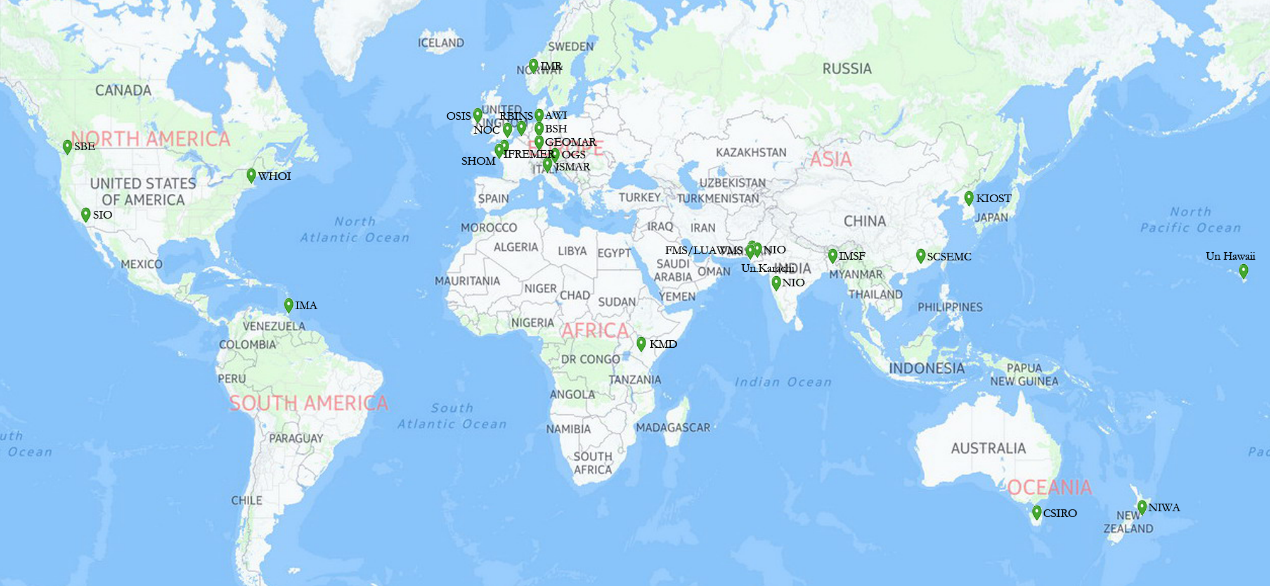 Figure 1 -  Location of ParticipantsTable 1 -  Participant List3.1 Group α3.1.1 Results StatisticSample Data sets obtained with laboratory salinometer (group α) are shown in table 2.Table 2 -  Results of Group αNote:	The salinity values of two samples measured by RMIC/AP are respectively 32.5299 (Sample A) and 24.6973 (Sample B). On the basis of data from homogeneity and stability tests (Annex C), the combined standard uncertainties of these two factors are	u(Sample A)=0.0005, u(Sample B)=0.0003After eliminating outliers by adopting the Grubbs test, the results are as follows Table 3 - Results After Outliers Removed3.1.2 Calculation of Assigned Value The robust-average data from table 3 are used to calculate assigned values , by for the two columns i. The assigned values of Sample A/B are shown in table 4 Table 4 - The Assigned Values of Sample A/B3.1.3 BiasThe following equation is used to calculate the bias,where X is the assigned value, and x is the result measured by each laboratory. Biases of 20 laboratories are shown in table 5, Fig 2 & Fig 3. Four biases are notably larger while the others are consistent.Table 5 - Biases of Group α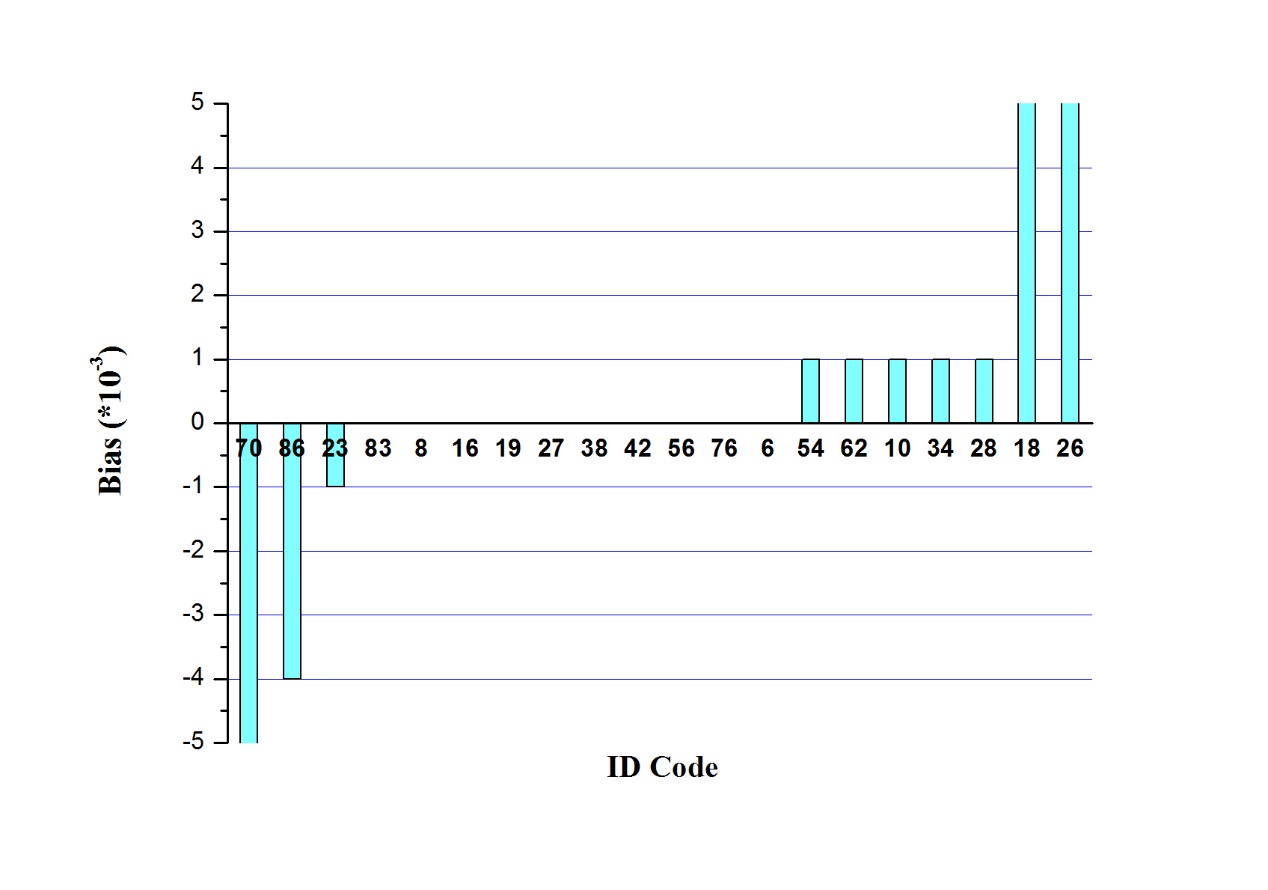 Figure 2 - Biases of Group α for Sample A (ID 18, 26, and 70 exceed the bias window)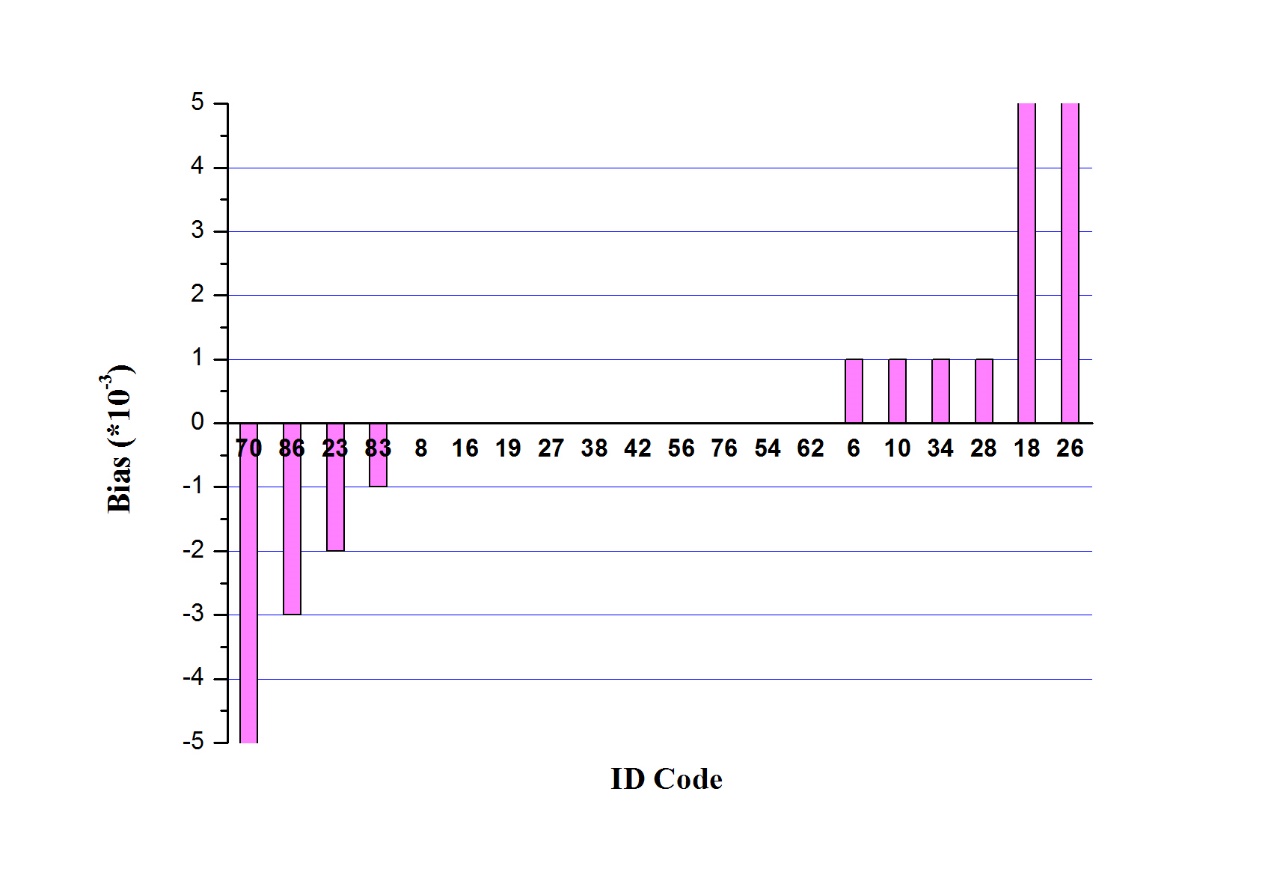 Figure 3 - Biases of Group α for Sample B (ID 18, 26, and 70 exceed the bias window)3.2 Group βSample data sets obtained with hand-held instruments are included in group β, shown in table 6. The analysis of group β will not adopt the statistical method of group α, in light of insufficient samples, large differences and lower measuring precision within the group. So the only thing done is comparing the bias with maximum permissible errors (MPE) of the instrument used. Results are shown in table 7.Table 6 - Results of Group βTable 7 - Biases of Group βNote: *Information from instrument manufacturer.3.3 Additional Information3.3.1 With respect to the Operation Guideline, all 25 participating laboratories returned the Result Sheet. However, some information such as environmental conditions and specification of instrument in part of these sheets was omitted. Some participants even failed to complete the standardization information. The missing information was supplemented during communication between project WG and participants.  3.3.2 Considering the resolution and the accuracy class of the common instruments and the requirements of actual applications of salinity measurements as well, participants were required, in Operation Guideline (Annex D), to submit results with 3 decimal places. However, some participants maintained 4 decimal places in their results which were rounded off later to 3 decimal places by WG when processing data. 3.3.3 Following the recommendation of the Operation Guideline, several laboratories submitted the Result Sheet together with uncertainty estimates, and a few also with data processing methods (linearity correction, Standard Seawater (SSW) drift correction), which is helpful to analyze the results. 4．Technical Analysis and Discussion4.1 Measuring InstrumentsTwo kinds of measuring instruments were used in the inter-comparison project, namely laboratory salinometers and hand-held salinity (conductivity) instruments. 20 laboratories used laboratory salinometers and 5 laboratories used hand-held instruments, as shown in table 8.Table 8 - Instruments Used in the ProjectFour models of salinometers were used in the project. They are definitely capable of acquiring measurement results of sufficient accuracy for the project’s goal. Among them, 8400B & 8410A salinometers from Guildline Instruments are the most used ones, for which a stable measurement environment is necessary, otherwise the accuracy class of the instrument could not meet the requirements. Therefore, for high precision salinity measurement, laboratory salinometers should be taken and calibrated as necessary; more importantly, the measurement should be carried out under stable environmental conditions.It is understandable that biases of group β are greater because of the instrumental accuracy constraint. However, biases from 3 laboratories exceed the MPE of corresponding instrument. Laboratories concerned should make sure that the instrument is in good condition, the measurement is performed with regard to instructions, and the instrumental calibration is still valid. RMIC/AP WG welcomes further communication from any laboratories.See Annex E for detailed introduction of measuring instruments used in the project.4.2 Linearity CorrectionIn the inter-comparison project, some laboratories reported detailed operational records along with the results, including standardization and linearity correction information. Since a lot of laboratories used the 8400B salinometer for measuring salinity, the linearity correction is discussed here.According to the discussion in section 4.1, the 8400B should be calibrated with the International Association for the Physical Sciences of the Oceans (IAPSO) SSW series pack or equivalent. It is known from the 8400B technical manual that the instrument’s MPE is better than ±0.002 within 24hours on the salinity range of 2~38. Whether to perform a linearity correction depends on the level of measurement accuracy and two typical situations are described here below. If the measurement result meets the accuracy requirement, linearity correction could not be taken into consideration, but if this step is done, the result could be more satisfactory.If the result failed to meet that requirement, it should be linearity-corrected. Only two salinity points are needed for linearity corrections as long as the sample seawater salinity falls between these two points. The procedure is detailed below with an example in which salinity sample is 25.Step 1: Standardize the salinometer with SSW (salinity=35);Step 2: Measure SSW (salinity=10 and 30, respectively) and obtain the results;Step 3: Perform a linearity regression with Y (the standard salinity value) and X (measured salinity value), and get the equation Y=a+bX;Table 9 - Measurement Results (tutorial example)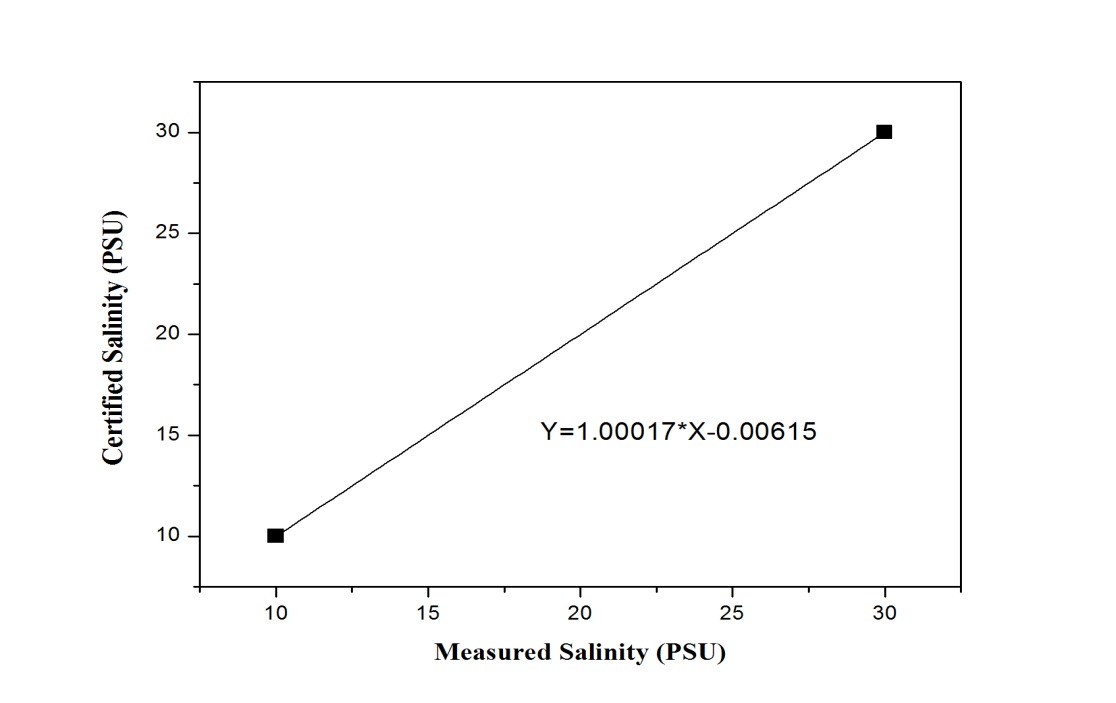 Figure 4 - Linearity Regression (tutorial example)Step 4: Take the measured salinity result of the unknown sample into the equation and obtained the final result.If applied or not, the linearity corrections can affect slightly the assigned value calculated in 3.1.2 and the bias calculated in 3.1.3.4.3 SSW for Standardization Instruments were standardized with SSW by 20 laboratories in group α among which 19 laboratories used IAPSO SSW (OSIL, UK) and 1 laboratory used Chinese SSW (NCOSM, CHINA). The RMIC/AP WG performed some experiments to analyze the potential difference caused by using different SSWs for standardization. Standardize the salinometer with IAPSO SSW, then measure Sample A and Sample B respectively (3 times and averaging); then repeat procedures above under the same conditions, except taking Chinese SSW for standardization. Results are shown in table 10 where the D-value is 0.0006 for sample A and 0.0004 for sample B. We also know that the expanded uncertainty of both SSWs is U=0.001，k=2, whereupon those D-values are no greater than the square root of the sum of square (0.0014) of expanded uncertainty of those two kinds of SSW. Therefore, we believe that the usage of two kinds of SSW does not notably affect the measurement results.Table 10 - Comparison of Results Standardized by Different SSW4.4 Measurement UncertaintyMeasurement uncertainty is widely used in various measurement fields. BIPM as well as other 6 international organizations co-issued the Guide to the Expression of Uncertainty in Measurement, called GUM for short as below, which is the basis for uniformly adopting and evaluating uncertainty of measurement all over the world. The most recent GUM version is ISO/IEC Guide98-3:2008.Participating laboratories were encouraged to give out results with uncertainty in the inter-comparison, and eventually, 9 laboratories gave out the uncertainty (see table 11), and most part of that are in the vicinity of 0.002. Through the reported uncertainty, analyst has learned the reliability of the results and understood more measurement details. The uncertainty evaluation of practical salinity measurements was studied earlier. Le Menn (2011) gave the procedure of uncertainty evaluation of salinity measured by salinometers with the GUM method and the Monte Carlo method. The expanded uncertainty results were 0.0016, 0.0022 and 0.0025 (0.0024), respectively, when seawater samples of 10, 35, and 40 (salinity) were measured. Bacon et al. (2007) assessed the uncertainty of the K15 value of IAPSO SSW, concluding that the expanded uncertainty of conductivity ratio is 1×10-5. Perkin and Lewis (1980) calculated the standard deviation of the PSS-78 fitting formula, the result of which was 0.0007 (salinity). Referring to the studies above, a method of uncertainty estimation for salinity seawater sample measurement is given here for reference (see Annex F).Table 11 - Uncertainty Reported by Several Part Laboratories4.5  Drift of SSW Salinity ValueSome laboratories considered the drift of SSW and accordingly corrected the final result. In light of the discussion of Culkin and Ridout (1998) and Bacon et al. (2007), the SSW batches P130–P144 have zero offset. Therefore a correction for SSW drift has a very small effect on the result. Usually, it is recommended that salinometer users should ignore the drift of SSW within the validity, unless evident drift is observed. However, users who need to obtain even higher accuracy should take SSW drift into account and accordingly make a correction. In addition, the SSW used by one participating laboratory was out of date (P150, 2008) which may have drifted significantly and likely caused the large biases. Actually, the biases of this participant are the largest of all. 5．SummaryThe Pilot Inter-Comparison Project for Seawater Salinity Measurements, in which 25 laboratories from 16 countries took part, is the first ever inter-comparison project held within the JCOMM framework. Since typical laboratories around the world participated in the project, an objective understanding of the current quality level of seawater salinity measurements could be obtained. In the meantime, the project also provided an opportunity for participating laboratories to detect potential problems in their measurements and thus helped to improve the salinity measurement quality. For those 20 laboratories that utilized laboratory salinometers (Group α), 16 results are relatively consistent, and the other 4 have substantial biases. Concerning that the uncertainty of SSW is of order 0.001 to 0.002, 16 of the labs made high quality measurements, largely indistinguishable from one another. Lab 86 has small errors, which may be corrected with minor adjustment to their measurement procedures. Labs 18 and 26 had larger errors, of order 0.02. This might or might not be important depending on the purpose for which they make measurements. Lab 70 clearly has significant problems, with major defect either in the equipment or operation.For those 5 laboratories using hand-held instruments (Group β), due to the lower measurement accuracy compared with Group α, their biases were calculated with respect to assigned value of Group α. Finally 3 of them exceeded the corresponding instrument MPE.Reviewing the whole inter-comparison project, several conclusions can be drawn:The inter-comparison project reflected the differences of salinity measurement capabilities among participating laboratories all over the world;Among several seawater salinity measurement methods, measuring with laboratory salinometers and SSW can lead to a higher measurement level and conformity;During the Pilot Inter-comparison Project for Seawater Salinity Measurements, noticeable technical problems were detected, and valuable experience was accumulated. It is hoped that the results should be helpful to the global marine observational programme. It is recommended that more JCOMM inter-comparison projects should be held and have more participants involved in the future.6．AcknowledgmentThe sincere gratitude goes to RMIC/AP, who undertook the project, established the WG and provided full support to its work such as communicating with participants, manufacturing and delivering SSW samples, ensuring the sample quality, processing data and drafting the Final Report.  Thanks to every participating laboratory for its active involvement which is highly appreciated. Thanks to Guildline Instruments as well for providing technical suggestions on their salinometers.Thanks to Dr. Rainer Feistel (SCOR/IAPSO) for his valuable review of this report.7．ReferencesBacon, S., Culkin, F., Higgs, N., and Ridout, P.: IAPSO Standard Seawater: definition of the uncertainty in the calibration procedure and stability of recent batches, J. Atmos. Oceanic Technol., 24, 1785–1799, 2007.BIPM: Evaluation of measurement data – Guide to the expression of uncertainty in measurement, JCGM 100:2008, GUM 1995 with minor corrections, 2008.BIPM: Evaluation of measurement data – Supplement 1 to the Guide to the expression of uncertainty in measurement – Propagation of distributions using a Monte Carlo method, JCGM 101:2008, 2008Culkin, F. and Ridout, P. S.: Stability of IAPSO Standard Seawater, J. Atmos. Oceanic Technol., 15, 1072–1075, 1998.ISO/IEC 17043:2010 Conformity assessment General Requirements for proficiency testingISO GUIDE 35:2006 Reference materials - General and statistical principles for certificationISO 13528:2005 Statistical methods for use in proficiency testing by interlaboratory comparisonsISO 5725-2:1994 Accuracy (trueness and precision) of measurement methods and results- Part 2: Basic method for the determination of repeatability and reproducibility of a standard measurement methodLe Menn, M.: About uncertainties in practical salinity calculations. Ocean Sci., 7, 651-659, 2011.Perkin, R. G. and Lewis, E. L.: The Practical Salinity Scale 1978: Fitting the Data, IEEE J. Oceanic Eng., OE-5, no. 1, 9–16, 1980.____________Annex APROJECT ORGANIZATION AND IMPLEMENTATION1. During the 5th session of OCG (September 2013, Silver Spring, Maryland, USA), Chief Director of Regional Marine Instrument Center for Asia Pacific (RMIC/AP), namely NCOSM (National Center of Ocean Standard and Metrology, China), proposed to develop a project on inter-comparison of seawater salinity measurement in the purpose of serving JCOMM observational programme. RMIC/AP was willing to undertake the project and submitted the draft Implementation Scheme, Work Plan, Operation Guideline for discussion that had eventually been approved by the conference.2. In December 2013, RMIC/AP established a working group (WG) responsible for the contact, implementation and technical support of the project. The WG drafted Terms of Reference (ToR) for the Organizing Committee (OC), proposed members of the OC, and consulted to WMO secretariat, IOC secretariat and oceanography experts. With support of WMO and IOC officials, a special zone was established on JCOMM website where documents as Invitation Letter were released.3. From January to February 2014, on the basis of documents on OCG-5, the OC submitted the formal inter-comparison working documents (List of OC Members, ToR, Work Plan, Implementation Scheme, Operation Guideline and Registration Form) which were approved by OCG president and JCOMM co-president. Meanwhile, JCOMM co-president formally authorized RMIC/AP to undertake this project which was appointed to be a JCOMM pilot project. SUN Jingli (RMIC/AP) was elected as president of OC, PANG Yongchao (Director of test and calibration center, RMIC/AP) was elected as member of the OC.4. From March to May 2014, the OC sent formal Invitations to WMO & IOC member states and started to accept registration. The OC and RMIC/AP made effective communication with participants. During this period of time, RMIC/AP actively offered information about this project to participants (countries) of the past RMIC/AP Workshop and finally increased participants number. In May, a pair of sample was delivered to a participant in advance for reason that the participant was planned on cruise for ocean investigation and could not receive samples as per the original plan.5. From May 5th to 10th 2014, RMIC/AP manufactured two batches of seawater samples, 300 bottles each according to the Implementation Scheme. Salinity value of one batch ranges from 20 to 25 and the other from 30 to 35. Homogeneity test was performed and the results met the requirement of the inter-comparison.6. Since June 2014, RMIC/AP performed stability test for 6 times. The result was good enough to meet requirement of the inter-comparison.7. As of July 16th, RMIC/AP received registration of 25 laboratories from 17 countries. After fully communication and confirming the delivery address with each participant, samples (Operation Guideline included) were delivered. Before delivery, the WG designed sample label and package. The reliability and stability of the package were verified through experiments. In addition, the samples passed air transportation and classification identification and were delivered.8. From July to August, participants confirmed to receive samples and took measurement. During this time, WG contacts participants for many times with regards to the receipt and intactness of the samples. From late July to early September, RMIC/AP received results and kept contact by email with those participants who didn’t give a feedback. Among them, one participant quitted the project due to unexpected accident.9. In September 2014, RMIC/AP collected all results from participating laboratories and started a preliminary check. For results with obvious problem or missing important information, RMIC/AP kept close contact with corresponding laboratories for further details. Specifically, result from a certain laboratory was an apparent anomaly in this case RMIC/AP decided to send again the sample for measurement and finally obtained an acceptable result. After collecting all the data, a statistical analysis was done.10. In October 2014, RMIC/AP started to draft the Final Report and contact with laboratories with regard to technical problems in order to know the process of measurement and analyze which part could the problem come from.11. In November 2014, the University of Hawaii took part in this activity, and their results were included in the statistical analysis.12. In December 2014, RMIC/AP modified the draft Final Report on the basis of an internal discussion, and submitted it to the OC.13. In January 2015, the OC reviewed the draft Final Report, and enquired several oceanography experts for their suggestions as well.14. The Final Report was approved by the OC.____________Annex BORGANIZING COMMITTEE AND WORKING GROUP MEMBERSHIPSB.1 Membership of the JCOMM Inter-comparison Project for Seawater Salinity Measurements Organizing CommitteeJingli SUN (NCOSM, China), Chair, Organizing CommitteeYongchao PANG (NCOSM, China), Activity leaderBrian King (NOC, UK), Argo Steering Team & GO-SHIPRobert Weller (WHOI, USA), Co-chair, OceanSITEsMarc Le Menn (SHOM, France), GOSUDRepresentative of the SOOP - TBDTom Gross (IOC Secretariat)Etienne Charpentier (WMO Secretariat)B.2 Membership of the JCOMM Inter-comparison Project for Seawater Salinity Measurements Working GroupLeader: Yongchao PANG Contact &Coordination: Ya’nan LI, Bo ZHANGImplementation: Xiaohui ZHANG, Yan LUO, Tao YU, Ai’jun WANG, Jun WANGTechnical Support: Chuan ZHANG, Lili SUO, Jianqing YU____________Annex CSEAWATER SAMPLE INTRODUCTIONC.1 Sample Preparation and PackingTotally 300 pairs (Sample A and Sample B) were prepared by RMIC/AP. The samples are made of filtrated natural seawater and the salinity values were adjusted by concentration (evaporating at low temperature) or dilution (adding deionized water). The samples were bottled in borosilicate glass bottles, sealed with rubber plugs and aluminum covers, then labeled and numbered. Fig. C.1 Preparation Process of Seawater Sample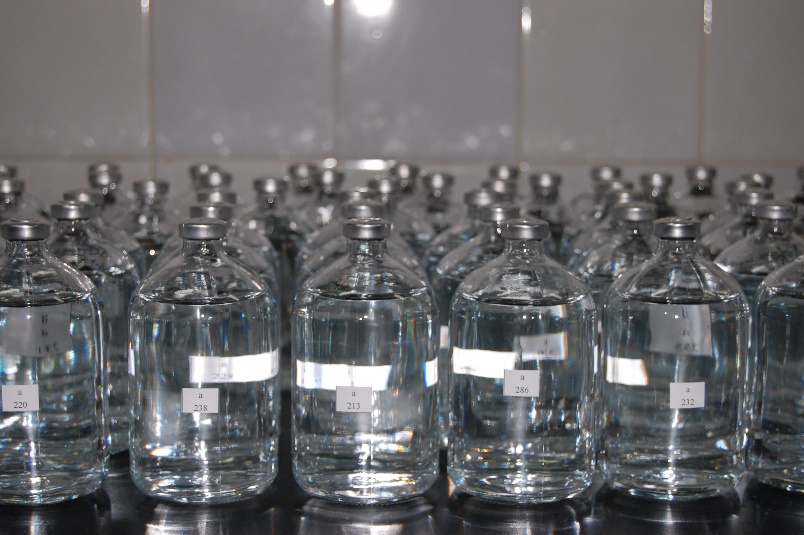 Fig. C.2 Seawater SamplesThe samples were packaged with waterproof cartons and the gaps were filled with cushion materials before transportation. The samples were delivered to each participating laboratories via express shipment. The Operation Guideline, Receipt Form, Laboratory Code and Results Sheet had been attached to the samples.Note: RMIC/AP is the manufacturer of Chinese Certified Reference Material for salinity with certificate number GBW 13150 and GBW (E) 130011.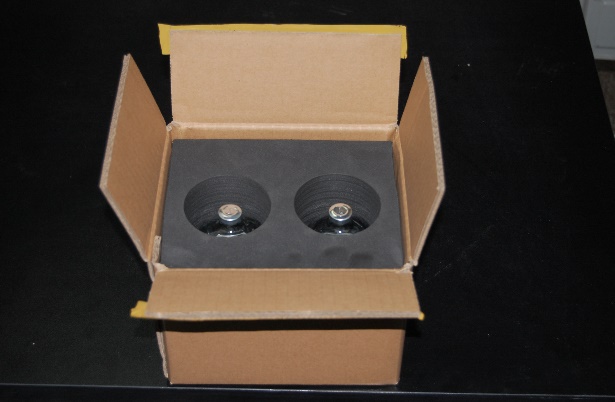 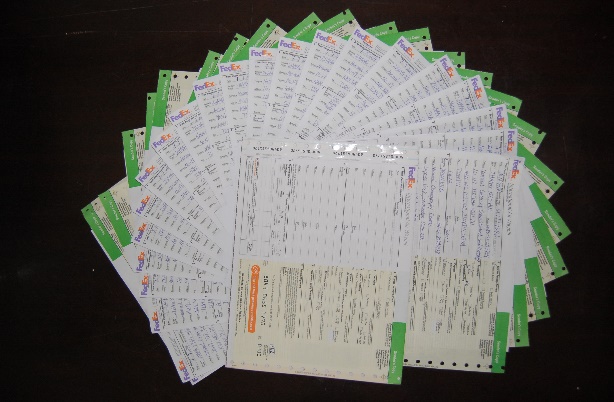 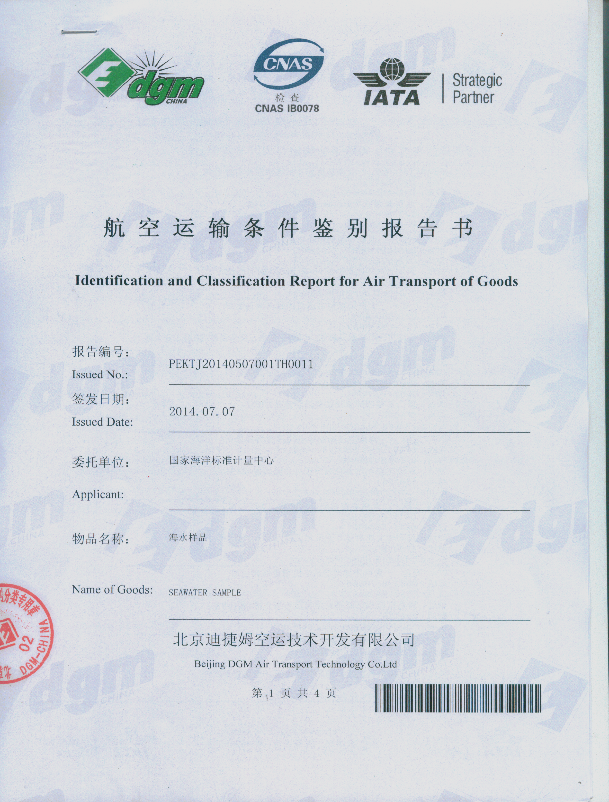 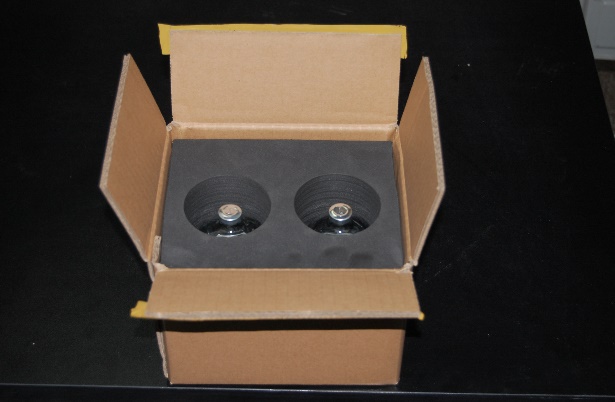 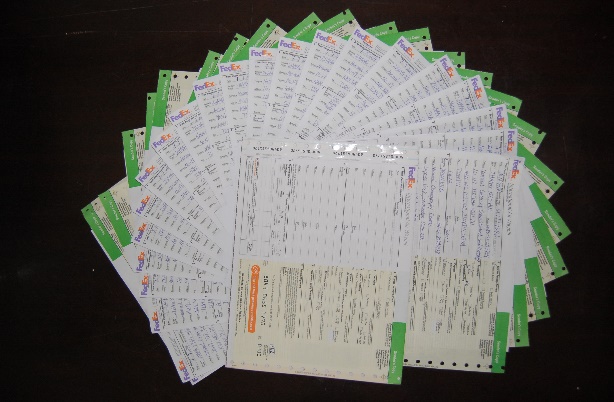 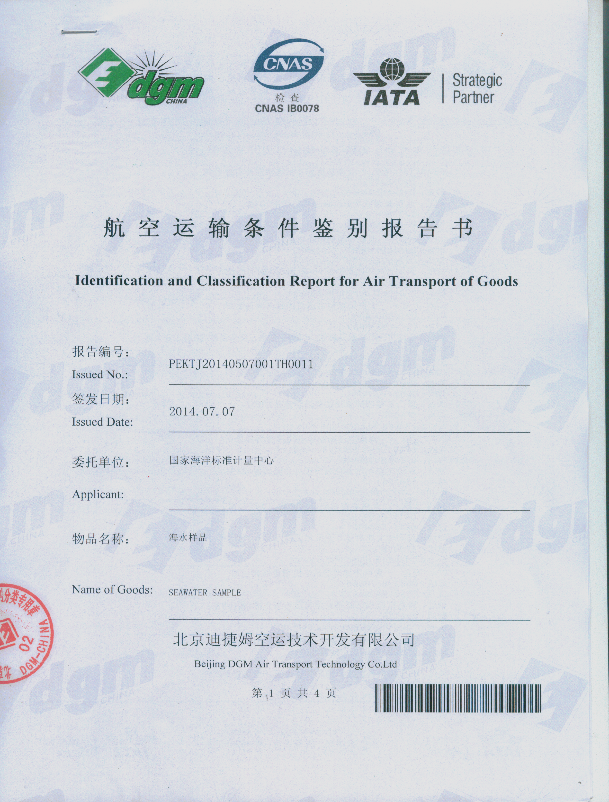 Fig. C.3 Sample Package, Airway Bill and Permission Report for TransportationC.2 Homogeneity TestThe standard deviation between bottles and the repeatability standard deviation are calculated for testing the homogeneity of the sample per ISO GUIDE 35:2006. Standard deviation between bottles is calculated as below:  (C.1)The repeatability standard deviation is calculated as follow  (C.2)Where:—Variance between-bottle;—Variance within-bottle;n—Measuring times for each sample.A stratified sampling method is adopted for homogeneity test. 16 groups of sample A and sample B were picked out. Each group contains 4 bottles where 2 bottles were used to test homogeneity and the remained 2 bottles were kept as substitutes. Measuring each sample for 3 times on 8400B Autosal (Cell Temp 24℃,Ambient Temp: 22.5℃, 65%RH)which was standardized with IAPSO SSW (batch 155), the result of one operator is shown in table C.1 Tab. C.1 Homogeneity Data for Sample A/Sample BOne-way analysis of variance (ANOVA) was applied to data analysis, result in table C.2. and  are calculated using  and . The results are as follows:2.53×10-41.47×10-41.65×10-41.32×10-4Tab. C.2 ANOVA StudyC.3 Long-term Stability Test Stability test is accomplished as per ISO GUIDE 35:2006.Presume that sample salinity (Y) varies with time (X) in a trend and the linear model is as followsWhether the sample is stable or not can be judged through calculating b (slop) and standard deviation of b. Adopting t-test method (significance level α=0.05，() to test different significance, if t the hypothesis is false then the samples vary indistinctively (stable) and vice versa. Three samples were randomly chosen to test stability every 30 days from the start until the 4th month. Detailed data are as shown in table C.3.Tab. C.3 Stability Data for Sample A/Sample BThus:Sample A：Sample B：Results show that no instability was observed in sample A and sample B.The stability of sample A and sample B were monitored and their trend lines are shown, respectively, in C.4 and C.5.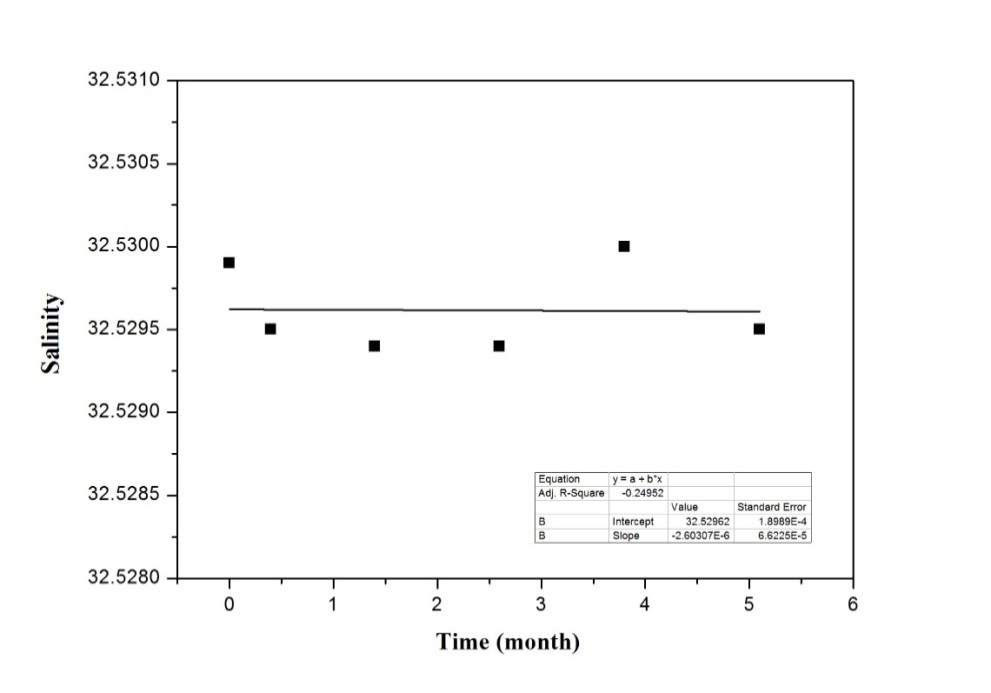 Fig. C.4 Stability of Sample A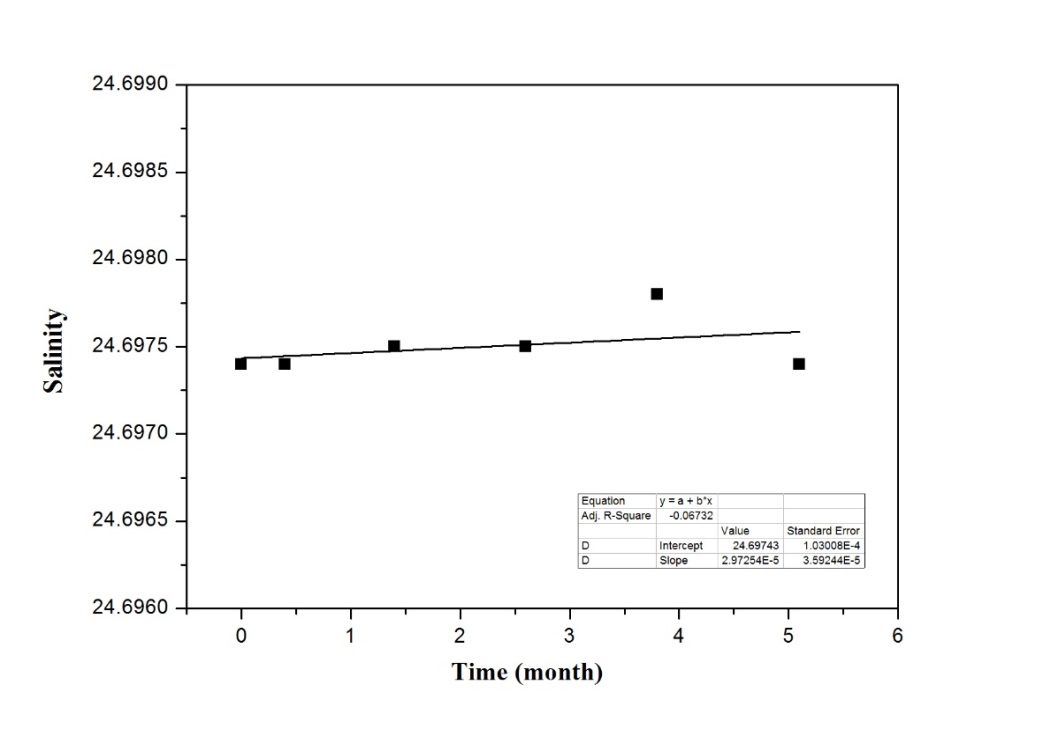 Fig. C.5 Stability of Sample BC.4 Short-term Stability TestIn order to inspect whether the characteristics value changes or not during transportation and storage, another batch of 200 bottles of sample were produced following the same manufacture procedure as that of sample A and sample B. The samples were placed under high temperature, low temperature and low pressure environment respectively. Then after a period of time, measuring their salinity values, and compare them with the initial value. t-test method is used to evaluate the significant difference between the mean value of measurements before and after environment test. t value calculated as follow:Where：x1、x2 is the measured mean value before and after test respectively，s1，s2 is the standard deviation before and after test respectively，n1，n2 is the number of tested samples。Comparing t value with  (significance level α=0.05, ). If t＜ , no significant difference of measured mean value is found between two groups therefore in this case the samples remain stable after experiencing special environments.C.4.1 Initial Sample Salinity The initial sample salinity used for the short-term stability test is in table C.4.Tab. C.4 Initial Sample SalinityC.4.2 High Temperature Environmental TestSamples were placed in 55°C environment for 7 days (168h) and 10 days (240h), respectively. Then the salinity values of these samples were measured. The measurement results and corresponding t-test results are listed in the following table:Tab. C.5 Results of High Temperature Environmental Test (7 days)Tab. C.6 Results of High Temperature Environmental Test (10 days)Results show that after storing in high temperature for a period time, the sample salinity did not change significantly.C.4.3 Low Temperature Environmental TestSamples were placed in 5°C environment for 7 days (168h) and 10 days (h) respectively. Then the salinity values of these samples were measured. The measurement results and corresponding t-test results are listed in the following table:Tab. C.7 Results of Low Temperature Environmental Test (7 days)Tab. C.8 Results of Low Temperature Environmental Test (10 days)Results show that after storing in low temperature for a period time, the sample salinity did not change significantly.C.4.4 Low Pressure Environmental TestThe samples were stored at the pressure of -0.05MPa for one day. Then the salinity values of these samples were measured. The measurement results and corresponding t-test results are listed in the following table:Tab. C.9 Results of Low Pressures Environmental TestResults show that after storing at low pressure for a period time, the sample salinity did not change significantly.C.4.5 Impact & Vibration TestThe well-packed samples were put on the impact and vibration test equipment, after test no damages were found on both bottles and the packages.____________Annex DJCOMM PILOT intercomparison project for seawater salinity measurementsOPERATIONS GUIDELINEWelcome to take part in this salinity intercomparison activity!To ensure this activity goes smooth, every participant should start reading and understanding these Guidelines and the annexed documents below carefully:Annex 1: RECEIPT FORMAnnex 2: RESULTS SHEETD.1 SAMPLESTwo seawater samples, labelled as Sample-1 and Sample-2, sealed in pharmaceutical-grade borosilicate glass bottles with volume of ca.220ml, will be distributed. One of the samples has an unknown salinity value between 20 and 25 and the other one has an unknown salinity value between 30 and 35.After receiving the samples, please unpack the samples and check their integrity immediately. Then, fill out the RECEIPT FORM and send it back via fax or email (using a scanning copy) to the designated RMIC/AP contact point (see annex 1 for contact details) within two work days; In case that any sample is NOT in intact condition (broken or leaking), please paste a photo in the RECEIPT FORM before sending it back. RMIC/AP will ship another pair of samples as soon as possible.D.2 SAMPLE TESTINGThe intercomparison samples should be treated as routine laboratory samples. Where possible, please record the method used and attach it to the RESULTS SHEET.Caution: The samples must be tested as soon as the bottles are opened.D.3 SAFETYThe samples should only be used for this intercomparison activity by the participating laboratories.Caution: The samples are made from natural seawater and are corrosive to metals.D.4 RESULTS REPORTINGPlease send the RESULTS SHEET with original measuring records via fax or email (using a scanning copy) to the designated RMIC/AP contact point NO LATER THAN July 15th 2014;The results should be reported in the form of practical salinity per PSS-78, to 3 decimal places;For each sample, three measuring results and the average should be reported;Where possible, every participant should assess the measurement uncertainty associated with the testing of each sample (with confidential probability of 95% or coverage factor k=2) per ISO GUM, and provide the procedures of assessment;Please DO NOT juggle any of the measuring results.D.5 CONFIDENTIALITYTo keep the confidentiality of this activity, each participant will be randomly assigned an ID code which is shown on the RESULTS SHEET. In the final report, all participants will be represented by their ID codes if necessary.Annex 1RECEIPT FORM OF SAMPLES                              Participant ID Code:Annex 2RESULTS SHEET                         Participant ID Code:* If available        **Only for Guildline AutosalSignature                                   DateNote:The intercomparison samples should be treated as routine laboratory samples. Where possible, please record the method used and attach it to the RESULTS SHEET;The results should be reported in the form of practical salinity per PSS-78, to 3 decimal places;For each sample, three measuring results and the average should be reported;Where possible, every participating laboratory should assesses the measurement uncertainty associated with the testing of each sample (with confidential probability of 95% or coverage factor k=2) per ISO GUM, and provides the procedures of assessment;Please DO NOT juggle any of the measuring results.Please submit the RESULT SHEET via email or fax to RMIC-AP NO LATER THAN July 15th 2014.________________________Annex EINTRODUCTION OF MEASURING INSTRUMENTS USED IN THE PROJECTMajority of participants used laboratory salinometer from Guildline and OPTIMARE in the project. Minority of laboratories used hand-held portable instruments to measure seawater samples. Three different brands were concerned. They are YSI, ELMETRON and ATAGO. Some brief introductions of the up mentioned products from manufacturers are shown below. E.1 Guildline 8400B Autosal Salinometer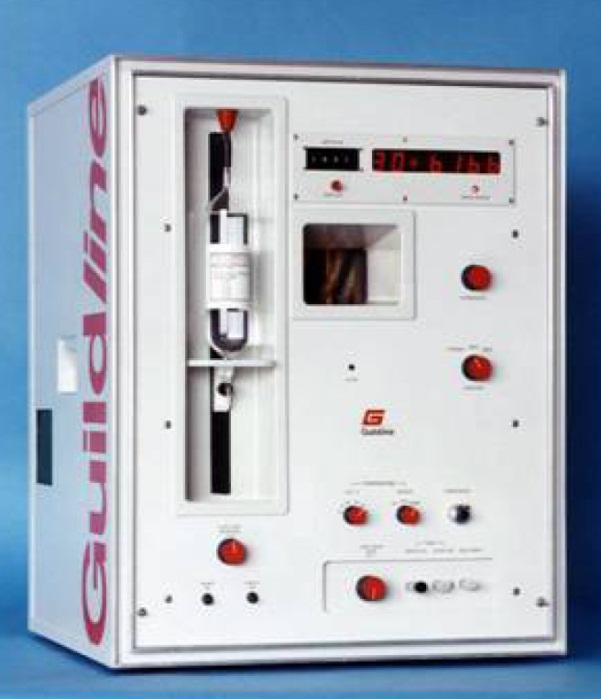 Fig. E.1 Guildline 8400B Autosal Lab Salinometer Guildline 8400B Autosal Lab Salinometer manufactured by Guildline (Canada) is a precise salinometer generally used around the world. The specifications are shown in Table E.1, for more details please browse website: http://www.guildline.com/oceanography.php.Tab. E.1  General Specifications of 8400B Salinometer E.2 Guildline 8410A Portasal Salinometer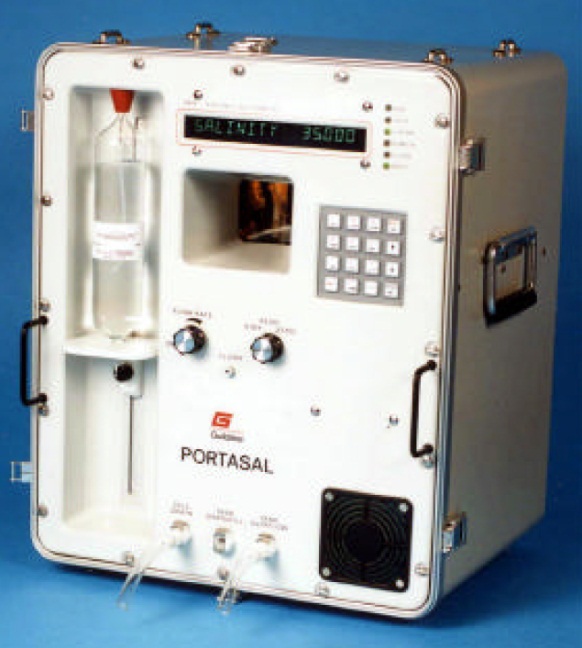 Fig E.2 Guildline 8410A Portasal SalinometerGuildline 8410A Portasal Salinometer manufactured by Guildline (Canada) is a precise salinometer generally used around the world. It is applicable to laboratory on ship board. The specifications are shown in Table E.2, for more details please browse website: http://www.guildline.com/oceanography.php. Tab. E.2  General Specifications of 8410A Salinometer E.3 Guildline 8400A Autosal Salinometer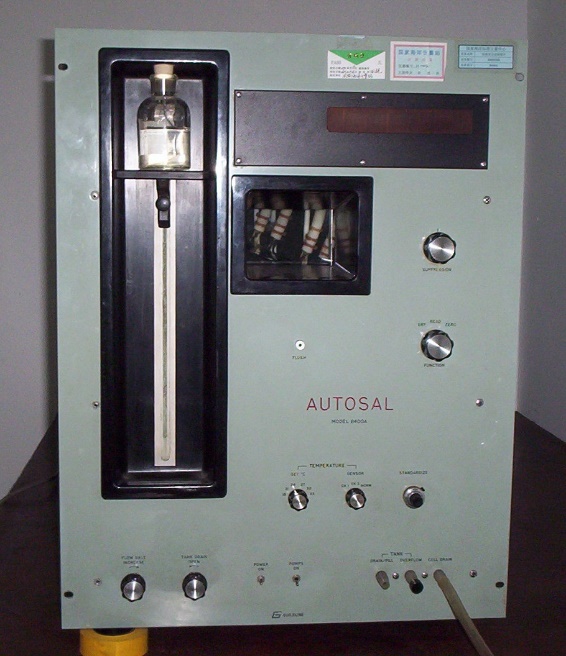 Fig. E.3  Guildline 8400A Autosal Salinometer Guildline 8400A Autosal Salinometer manufactured by Guildline (Canada) is the last generation product of 8400B and is out of production for the present. It has a 4 electrode cell which measures the conductivity ratio of a seawater sample in less than one minute. The salinity range of the instrument is about 0.005-42 and has a stated accuracy of ±0.003 by the manufacturer.E.4 OPTIMARE Precision Salinometer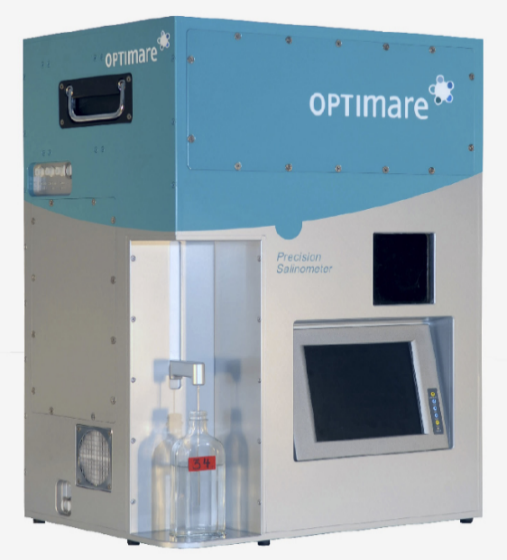 Fig E.4 OPTIMARE Precision SalinometerOPTIMARE Precision Salinometer (OPS) is a brand new product manufactured by OPTIMARE (Germany) which is applicable to laboratory or for ship board use, the detailed specifications are listed in TableE.3.  For more information please browse the following website: http://www.optimare.de/cms/en/divisions/mms/mms-products/precision-salinometer.htmlTab. E.3  General Specifications of OPTIMARE Salinometer E.5 YSI Professional Plus Handheld Multi-parameter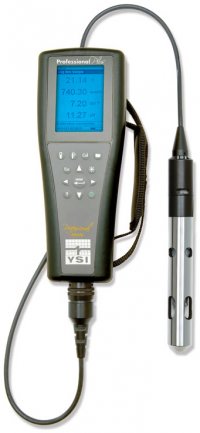 Fig. E.5 YSI Professional Plus Handheld Multi-parameterManufactured by the YSI Company in U.S.A, YSI’s Professional Plus handheld multi-parameter water quality instrument allows up to four probes (5 parameters plus barometric pressure). The available options of parameters include DO, pH, conductivity, ORP, Ammonium, Chloride, and Nitrates. Salinity measurements are derived from measured conductivity. The measurement range of salinity is from 0 to 70ppt with the accuracy of ±1% or 0.1ppt. The resolution is 0.01ppt.For more information please browse the following website: http://www.ysi.com.E.6 ELMETRON CPC401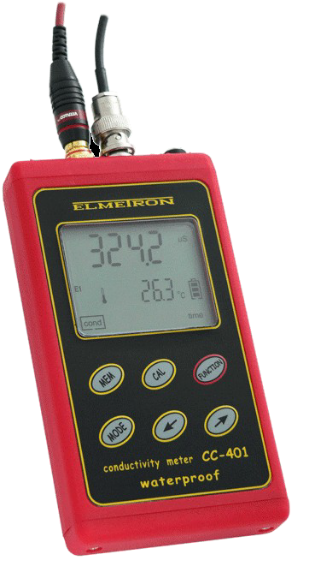 Fig. E.6 ELMETRON CPC401Manufactured by the ELMETRON Company in Poland, CPC-401 can be used for both field and laboratory measurements of conductivity/salinity. The measurement range of conductivity is from 0 to 1999.9 mS/cm with the accuracy of ±0.25%F.S (＞20 mS/cm). The temperature compensation is carried out. The conductivity measurement can be converted into salinity in NaCl (0~/l) or KCl (0~/l).For more information please browse the following website: http://www.elmetron.pl/.E.7 ATAGO Hand-Held Refractometer S/Mill-E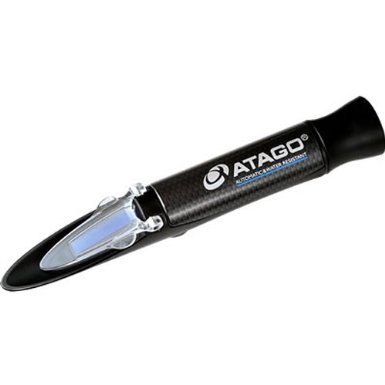 Fig. E.7 ATAGO Hand-Held Refractometer S/Mill-EManufactured by the ATAGO Company in Japan, Refractometer S/Mill-E measures the salinity which is displayed in parts per mill (‰). The measurement range is from 0 to 100‰. The temperature compensation is carried out manually.For more information please browse the following website: http://www.atago.netTab. E.4  General Specifications of ATAGO Hand-Held Refractometer S/Millα ____________Annex FEXAMPLE FOR UNCERTAINTY EVALUATION OF SALINITY MEASUREMENT RESULTAn example is set here below to introduce the method of uncertainty evaluation by using Guildline 8400B Autosal salinometer to measure salinity of seawater samples (For reference).F.1 Measuring MethodSalinometer is standardized with SSW of 35 and linear-corrected with series SSW pack before measurement. Conductivity ratio is the mean value of measurement results for 3 times. Salinity is calculated with conductivity ratio applying PSS-78 formula. F.2 Measurement ModelConsidering influence of the accuracy of the salinometer, SSW, linearity correction and PSS-78 fitting formula, final salinity S can be expressed as below		（F.1）Where：—Measured salinity value from salinometer —Measurement repeatability. —Influence of SSW accuracy —Influence of fitting accuracy of PSS-78 formulaF.3 Component Uncertainty EvaluationF.3.1 Measured Salinity, i) If linearity correction is not performed, the accuracy of 8400B is with respect to the information from manufacturer (see 4.1) which is better than±0.002. Presume that the distribution accords with rectangular model, thus the uncertainty of measured salinity is as followsii) If the salinometer is calibrated before measurement (ex. linearity-corrected with SSW pack), the uncertainty of the measurement is equal to the uncertainty on the certificate. Hereby, presume that SSW pack (10, 30, 38) was used for calibration, then the expanded uncertainty of the calibrated result is U=1.1×10-3 (k=2). And the uncertainty of measured salinity by using salinometer isF.3.2 RepeatabilityConsidering stability of salinometer, the standard deviation of measurements s(x) is calculated by past data. s(x)=2.5×10-4 , then standard deviation of mean value of 3 times measurement is calculated as follows:F.3.3 Influence of SSW Accuracy,SSW is used for standardization. U=0.001 (k=2)F.3.4 Influence of Fitting Accuracy of PSS-78 Formula，The standard deviation introduced by PSS-78 fitting formula is 0.0007 (Perkin, R. G. and Lewis, E. L., 1980)Note: Le Menn, M. (2011) brought this component uncertainty into the evaluation process of salinity measurement which leads to an expanded uncertainty of 0.0022. However, this component uncertainty is neglected by others. Since this component uncertainty could be seen as a generally existing effect, there still need agreement on whether to bring it into the uncertainty evaluation or not. This effect was not taken into consideration here.F.4 Uncertainty BudgetComponent uncertainties of salinity measurement result are listed in table F.2Tab. F.2  Summary Sheet of Component Uncertainty Note: * salinometer without calibration; **salinometer after calibrationF.5 Expanded UncertaintyThe uncertainty of measurement is estimated to comply with normal distribution and the freedom degree is big enough. The coverage factor is k=2 and the corresponding probability is 95%. Then U=0.0015×2=0.003 (salinometer without calibration) and U=0.001×2=0.002 (salinometer after calibration). F.6 Uncertainty ReportThe expanded uncertainty of the measurement are as follows:U=0.003, k=2 (salinometer without calibration);U=0.002, k=2 (salinometer after calibration). ____________Annex GList of AcronymsArgo	International profiling float programme (not an acronym)AWI	Alfred-Wegener-Institut Helmholtz Zentrum fur Polar und Meeresforschung (Germany)BSH	Bundesamt fur Seeschiffahrt und Hydrographie (Germany)CIMO	Commission on Instruments and Methods of Observation (WMO)CSIRO	Commonwealth Scientific and Industrial Research Organisation (Australia)DBCP	Data Buoy Co-operation Panel (WMO-IOC)FMS	Faculty of Marine Sciences (Pakistan)GEOMAR	GEOMAR Helmholtz Centre for Ocean Research (Germany)GLOSS	Global Sea-level Observing System (JCOMM)GOOS	Global Ocean Observing System (IOC, WMO, UNEP, ICSU)GO-SHIP	Global Ocean Ship-Based Hydrographic Investigations ProgrammeGUM	Guide to the Expression of Uncertainty in MeasurementIAPSO	International Association for the Physical Sciences of the OceansICSU	International Council for ScienceID	Identification NumberIEC	International Electrotechnical CommissionIFREMER	French Research Institute for Exploitation of the SeaIMA	Institute of Marine Affairs (Trinidad & Tobago)IMR	Institute of Marine Research (Norway)IMSF	Institute of Marine Sciences and Fisheries (Bangladesh)IOC	Intergovernmental Oceanographic Commission of UNESCOIOCCP	 Carbon Coordination Project of IOCISMAR	CNR-ISMAR Institute of Marine Science- U.O.S. Pozzuolo di Lerici (Italy)ISO	International Organization for StandardizationJCOMM	Joint WMO-IOC Technical Commission for Oceanography and Marine MeteorologyKIOST	Korea Institute of Ocean Science & TechnologyKMS	Kenya Meteorological ServiceLUAWMS	Lasbela University of Agriculture, Water and Marine Sciences (Pakistan)MPE	Maximum permissible errorsNCOSM	SOA National Centre of Ocean Standards and Metrology (China)NIO	National Institute of Oceanography (India)NIO	National Institute of Oceanography (Pakistan)NIWA	National Institute of Water and Atmospheric Research (New Zealand)NOC	National Oceanography Centre (United Kingdom)OC	Organizing CommitteeOceanSITES	OCEAN Sustained Interdisciplinary Timeseries Environment observation SystemOCG	Observations Coordination Group (JCOMM)OGS	Istituto Nazionale di Oceanografia e di Geofisica Sperimentale (Italy)OMICS	KIOST Oceanographic Measurement & Instrument Calibration Service CenterOSIS	Ocean Science and Information Services，Marine Institute (Ireland)PSU	Practical Salinity UnitQA	Quality AssuranceQC	Quality ControlQM	Quality ManagementRBINS	Royal Belgian Institute of Natural Sciences-OD Nature – MARCHEM (Belgium)RMIC	WMO-IOC Regional Marine Instrument CentreRMIC/AP	RMIC for the Asia Pacific regionSCSEMC	South China Sea Environmental Monitoring Center (SCSEMC) (China)SHOM	French Naval Hydrographic and Oceanographic ServiceSIO	Scripps Institution of Oceanography (University of California, USA)SOA	State Oceanic Administration (China)SOT	Ship Observations Team (JCOMM)SST	Sea-Surface TemperatureSSW	Standard SeawaterToR	Terms of ReferenceUN	United NationsUNEP	United Nations Environment ProgrammeUNESCO	United National Educational, Scientific and Cultural OrganizationUSA	United States of AmericaWCRP	World Climate Research Programme WG	Working GroupWHOI	Woods Hole Oceanographic InstitutionWIGOS	WMO Integrated Global Observing SystemWMO	World Meteorological Organization (UN)WWW	World Weather Watch (WMO)XBT	Expendable BathyThermographXCTD	Expendable Conductivity/Temperature/Depth____________[page left intentionally blank]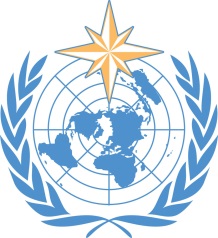 World MeteorologicalOrganization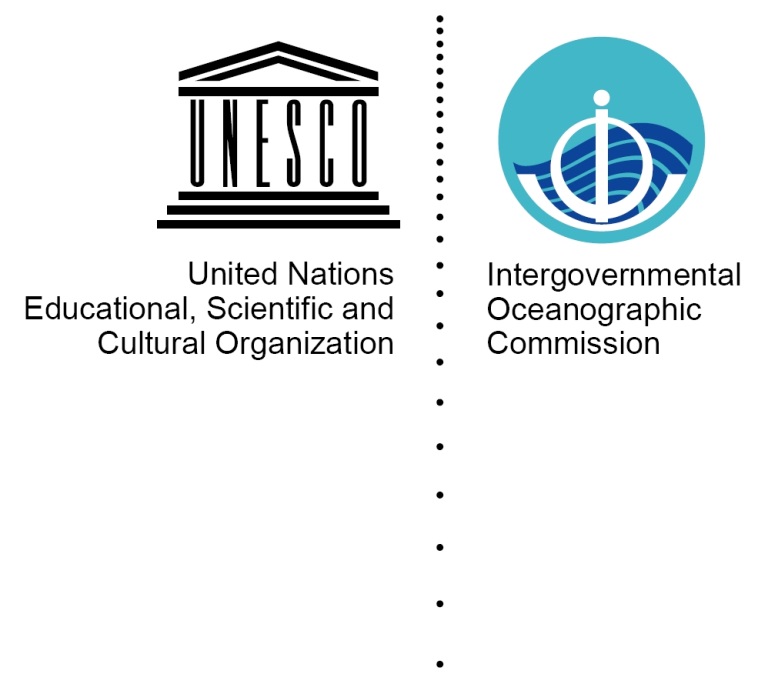 WORLD METEOROLOGICAL ORGANIZATION_____________INTERGOVERNMENTAL OCEANOGRAPHIC COMMISSION (OF UNESCO)_____________WORLD METEOROLOGICAL ORGANIZATION
_____________INTERGOVERNMENTAL OCEANOGRAPHIC COMMISSION (OF UNESCO)
___________CountryInstitutionAustraliaCSIRO Marine and Atmospheric Research (CSIRO)BangladeshInstitute of Marine Sciences and Fisheries (IMSF)BelgiumRoyal Belgian Institute of Natural Sciences-OD Nature- MARCHEM (RBINS)ChinaSouth China Sea Environmental Monitoring Center (SCSEMC)FranceIFREMER Centre de Brest REM/RDT/LDCM (IFREMER)FranceService Hydrographique et Ocean-ographique de la Marine (SHOM)GermanyAlfred-Wegener-Institut Helmholtz Zentrum für Polar und Meeresforschung (AWI)GermanyBundesamt für Seeschifffahrt und Hydrographie (BSH)GermanyGEOMAR Helmholtz Centre for Ocean Research Kiel (GEOMAR)IndiaNational Institute of Oceanography (NIO)IrelandOcean Science and Information Services，Marine Institute (OSIS)ItalyIstituto Nazionale di Oceanografia e di Geofisica Sperimentale (OGS)ItalyCNR-ISMAR Institute of Marine Science- U.O.S. Pozzuolo di Lerici (ISMAR)KoreaKorea Institute of Ocean Science & Technology Oceanographic Measurement & Instrument Calibration Service Center (KIOST OMICS)KenyaKenya Meteorological Service (KMS)New ZealandNIWA Ocean CTD Facility (NIWA)NorwayInstitute of Marine Research-Oceanography and Climate Research Group (IMR)PakistanCentre of Excellence in Marine Biology University of Karachi (Un. Karachi)PakistanNational Institute of Oceanography (NIO)PakistanFaculty of Marine Sciences, Lasbela University of Agriculture, Water and Marine Sciences (FMS/LUAWMS)Trinidad & TobagoInstitute of Marine Affairs (IMA)United KingdomNational Oceanography Centre (NOC)USAScripps Institution of Oceanography, Oceanographic Data Facility (SIO)USAWoods Hole Oceanographic Institution (WHOI)USASea-Bird Electronics (Seabird)USAOceanography Research Associate University of Hawaii (Un. Hawaii)ID CodeSample A (S)Sample B (S)InstrumentsSSW Batch632.53024.699Guildline 8400B Autosal P156 (IAPSO)832.53024.698Guildline 8400A AutosalP155 (IAPSO)1032.53124.699Guildline 8400B AutosalP157 (IAPSO)1632.53024.698Guildline 8400B AutosalP156 (IAPSO)1832.54624.714Guildline 8410A PortasalP156 (IAPSO)1932.53024.698Guildline 8400B Autosal P156 (IAPSO)2332.52924.696Guildline 8400B Autosal P155 (IAPSO)2632.54624.715Guildline 8410A PortasalP156 (IAPSO)2732.53024.698Guildline 8400B Autosal P155 (IAPSO)2832.53124.699Guildline 8400B Autosal P156 (IAPSO)3432.53124.699Guildline 8400B Autosal P154 (IAPSO)3832.53024.698Guildline 8400A AutosalP154 (IAPSO)4232.53024.698Guildline 8400B AutosalP156 (IAPSO)5432.53124.698OPTIMARE Precision SalinometerP157 (IAPSO)5632.53024.698Guildline 8400B AutosalP154 (IAPSO)6232.53124.698Guildline 8400B AutosalP156 (IAPSO)7032.13823.642Guildline 8400B AutosalP150 (IAPSO)7632.53024.698Guildline 8410A PortasalP156 (IAPSO)8332.53024.697Guildline 8400B AutosalP156 (IAPSO)8632.52624.695Guildline 8410A PortasalP9 (NCOSM)ID CodeSample A (S)Sample B (S)632.53024.699832.53024.6981032.53124.6991632.53024.6981932.53024.6982332.52924.6962732.53024.6982832.53124.6993432.53124.6993832.53024.6984232.53024.6985432.53124.6985632.53024.6986232.53124.6987632.53024.6988332.53024.697MedianSample A (S)Sample B (S)X32.53024.698ID CodeBias of Sample A(×10-3)Bias of Sample B(×10-3)60180010111600181616190023-1-22616172700281134113800420054105600621070-392-10567600830-186-4-3ID CodeSample ASample BInstrument2131.6024.07YSI Professional Plus Handheld Multi-parameter3630.92225.920ELMETRON CPC4014633.525.0ATAGO Hand-Held Refractometer S/Mill-E572921ATAGO Hand-Held Refractometer S/Mill-E6632.324.49YSI Professional Plus Handheld Multi-parameterID CodeBias ofSample ABias ofSample BMPE of Instrument*Result21-0.93-0.63±1.0% of reading or 0.1 ppt, whichever is greaterExceed MPE36-1.6081.222±0.1%; > 20 mS/cm: ±0.25%（Conductivity）Exceed MPE461.00.3±1‰In the range of MPE57-3.5-3.7±1‰Exceed MPE66-0.23-0.21±1.0% of reading or ±0.1 ppt, whichever is greaterIn the range of MPEGroupInstrumentsAmountαGuildline 8400B Autosal 13αGuildline 8410A Portasal 4αGuildline 8400A Autosal2αOPTIMARE Precision Salinometer1βYSI Professional Plus Handheld Multi-parameter2βELMETRON CPC4011βATAGO Hand-Held Refractometer S/Millα-E2Standard Salinity Value YMeasured Salinity Value X9.99810.002430.00330.0039SSW for StandardizationSSW for StandardizationChinese SSW (S)IAPSO SSW (S)BatchBatchP9P155ResultsSample A32.529132.5297ResultsSample B24.697324.6977DifferenceSample A0.00060.0006DifferenceSample B0.00040.0004ID CodeSample ASample BComment100.0010.001k=2180.0490.037k=2190.00260.0026k=2270.00020.0001Repeatability Component k=2280.00050.0005Repeatability Component, k=2.571340.0020.002k=2620.00220.0020k=2830.0020.002k=2860.0020.002k=2No.Salinity of Sample ASalinity of Sample ASalinity of Sample ANo.Salinity of Sample BSalinity of Sample BSalinity of Sample B20432.529732.529732.529510424.697124.697124.697114432.529732.529732.52972424.697124.697324.6971432.529732.529532.529520424.697524.697524.697528432.530532.530332.53058424.697124.696924.69732432.529732.529532.529516424.697124.697124.697522432.530532.530332.5301424.697324.697324.697130432.530132.530532.530522424.697524.697524.69754432.529732.529532.529914424.697324.697324.697512432.529932.529732.529924424.697524.697524.697324432.530132.529732.52994424.697124.697324.697116432.530332.530332.529930424.697724.697724.69756432.529732.529532.52996424.697124.697324.697318432.529932.529932.529926424.697524.697524.697310432.529732.529532.529712424.697124.697524.697326432.529932.529932.530128424.697924.697724.69758432.529532.529932.529718424.697324.697324.6973Source of VariationSalinity of Sample ASalinity of Sample ASalinity of Sample ASalinity of Sample BSalinity of Sample BSalinity of Sample BSource of VariationSSDegrees of FreedomMSSSDegrees of FreedomMSBetween-bottle3.20×10-6152.13×10-71.49×10-6159.95×10-8Within-bottle6.93×10-7322.17×10-85.60×10-7321.75×10-8Total3.89×10-6  472.05×10-647DateResults of 3 Times (S)Results of 3 Times (S)Results of 3 Times (S)Average (S)Sample A2014.6.4——————32.5299Sample A2014.6.1732.529732.529332.529532.5295Sample A2014.7.1532.529732.529332.529332.5294Sample A2014.8.2032.529332.529732.529332.5294Sample A2014.9.2532.529732.529932.530332.5300Sample A2014.11.532.529332.529732.529532.5295Sample B2014.6.4——————24.6974Sample B2014.6.1724.697524.697324.697524.6974Sample B2014.7.1524.697724.697324.697524.6975Sample B2014.8.2024.697324.697524.697724.6975Sample B2014.9.2524.697724.698124.697724.6978Sample B2014.11.524.697524.697324.697324.6974NO.Salinity8133.873716133.87446133.87344133.873219933.874712133.873618133.8743133.873010133.87342433.872914333.8733Average33.8736Test ResultsTest ResultsInitial Salinityt ValueCritical t ValueNo.Salinity33.87360.62552.13156933.873133.87360.62552.13153733.872933.87360.62552.131515833.873733.87360.62552.131512733.873733.87360.62552.131518733.873733.87360.62552.13159433.873533.87360.62552.1315Average33.873433.87360.62552.1315Test ResultsTest ResultsInitial Salinityt ValueCritical t ValueNo.Salinity33.87361.39592.13156633.873133.87361.39592.131515133.873933.87361.39592.1315433.872733.87361.39592.13153633.872733.87361.39592.131512433.873733.87361.39592.13159633.873133.87361.39592.1315Average33.873233.87361.39592.1315Test ResultsTest ResultsInitial Salinityt ValueCritical t ValueNo.Salinity33.87360.24842.131510433.873533.87360.24842.13153533.873133.87360.24842.131513933.873933.87360.24842.13155633.873133.87360.24842.131518033.873933.87360.24842.13158533.873733.87360.24842.1315Average33.873533.87360.24842.1315Test ResultsTest ResultsInitial Salinityt valueCritical t valueNo.Salinity33.87361.13812.131510333.873333.87361.13812.13158033.873133.87361.13812.131518833.873933.87361.13812.13151833.872733.87361.13812.131514733.873933.87361.13812.13155233.872733.87361.13812.1315Average33.873333.87361.13812.1315Test ResultsTest ResultsInitial Salinityt ValueCritical t ValueNo.Salinity33.87360.22762.570612633.874133.87360.22762.57062033.872733.87360.22762.570619133.874133.87360.22762.57068333.873733.87360.22762.57066533.873333.87360.22762.570610033.873333.87360.22762.5706Average33.873533.87360.22762.5706PT PlanSalinity MeasurementActivity SponsorJCOMMSample DistributorRMIC-APDesignated RMIC/AP contact pointsYa’nan Li, Bo ZhangPhone/Fax+86-22-27539531/+86-22-27539530E-mailsalinity2014@ncosm.gov.cnSample Shipping DateParticipant:Mailing Address:Contact point E-mail:Phone:Fax:Participant:Mailing Address:Contact point E-mail:Phone:Fax:The samples were received on:(Date)By: (Signature)Is any sample damaged? (Yes/ No)If yes, please attach a photo here:Have your laboratory involved in (or prepare to involve in) any marine/ocean observation programmes of JCOMM? (Yes/ No)If yes, please provide the programme name:The samples were received on:(Date)By: (Signature)Is any sample damaged? (Yes/ No)If yes, please attach a photo here:Have your laboratory involved in (or prepare to involve in) any marine/ocean observation programmes of JCOMM? (Yes/ No)If yes, please provide the programme name:Instrument SpecificationsInstrument SpecificationsInstrument SpecificationsInstrument SpecificationsInstrument SpecificationsInstrument SpecificationsInstrument SpecificationsInstrument SpecificationsInstrument SpecificationsDesignationDesignationManufacturerManufacturerTypeTypeResolutionResolutionMPEMPETraceability *Traceability *Environmental ConditionsEnvironmental ConditionsEnvironmental ConditionsEnvironmental ConditionsEnvironmental ConditionsEnvironmental ConditionsEnvironmental ConditionsEnvironmental ConditionsEnvironmental ConditionsTemperatureTemperatureHumidityHumidityStandardizationStandardizationStandardizationStandardizationStandardizationStandardizationStandardizationStandardizationStandardizationCRM UsedCRM UsedBatch No.Batch No.Date of BatchDate of BatchSalinitySalinityK15K15RtRtSub**Sub**Standby**Standby**Bath Temperature*Bath Temperature*Bath Temperature*Bath Temperature*Bath Temperature*Sample1Sample1Sample1Sample1Sample1Sample1Sample1Sample1Sample1ResultResultResultResultResultResultAverageAverageUncertainty (k=2)Rt----------------Salinity ValueMeasuring TimetototototoBath Temperature*Bath Temperature*Sample2Sample2Sample2Sample2Sample2Sample2Sample2Sample2Sample2ResultResultResultResultResultResultAverageAverageUncertainty (k=2)Rt----------------Salinity ValueMeasuring TimetototototoBath Temperature*Bath Temperature*No.ItemsSpecifications1Measurement Range0.0001:1.15 Conductivity Ratio0.004 to 76mS/cm2 to 42 Equivalent Practical Salinity Units (PSU)2Accuracy<±0.0001 Conductivity Ratio, @same set point temperature as standardization and within -2℃ and +4℃of ambient.By calculation & substitution in the Bennett equation or the UNESCO tables,< ± 0.002 Equivalent PSU.3Short Term Stability< ± 0.00005 for 24 hours without restandardization4Maximum Resolution< 0.00001 Conductivity Ratio< 0.0002 mS/cm @15℃ and 35 PSU< 0.0002 Equivalent PSUNo.ItemsSpecifications1Measurement Range0.004 to 76 mS/cm0.0001:1.15 Conductivity Ratio2Accuracy± 0.003 Equivalent PSU @same set point temperature as standardization and within -2℃ and +4 ℃ of ambient3Resolution:0.0003mS/cm @15℃ and 35 PSU0.0003 Equivalent PSU4Temperature stability± 0. 001℃Mechanical PropertiesMechanical PropertiesDimensions688 mm x 476 mm x 350 mm, packed in Zagreb aluminum boxMass30 kg instrument + 13.5 kg waterWater bath volumeMain-bath: 13 l  Pre-bath: 0.5 lSensorsSensorsConductivityModified Sea-Bird Electronics SBE 4 Temperature, main bathSea-Bird Electronics SBE 3plus Salinity accuracy0.001 or betterData acquisitionData acquisitionData storageHard disk and USB memory stick User interfaceTouch screen (with optional USB keyboard/mouse)Power supplyPower supplyCurrent4 A Voltage100 V to 240 V; 50 Hz to 60 Hz ModelMASTER-S/MillαCat.No.2491ScaleSalinity
Specific gravityMeasurement RangeSalinity : 0 to 100‰
Specific gravity : 1.000 to 1.070
(Automatic Temperature Compensation)Minimum ScaleSalinity : 1‰
Specific gravity : 0.001Measurement AccuracySalinity : ±2‰
Specific gravity : ±0.001
(10 to 30°C)International Protection ClassIP65 (except eye piece)
Dust-tight and Protected against water jets.Dimensions & Weight3.2×3.4×20.7cm, 110gQuantityXiEstimatexiStandard Uncertainty u(xi)Probability DistributionSensitivity Coefficient ciUncertainty Contribution u(yi)/32.5301.2×10-3*5.5×10-4**normal11.2×10-3*5.5×10-4**01.5×10-4rectangular15.8×10-405×10-4normal15×10-4S32.530\normal\1.5×10-3*1.0×10-3**